THE FOREST COLLEGE  			“Educando con excelencia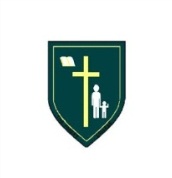  Dirección						              en un ambiente familiar”Comprobante de Aceptación y Toma de ConocimientoResultados electividad terceros y cuartos medios 2024Segundos y Terceros medios 2023Yo                   , Rut.:                            apoderado(a) de                                         ,                                                        del curso 2024                                    , declaro conocer y aceptar previo a matricular:Resultados plan de electividad  terceros  y cuartos medios 2024.Los resultados, por estudiante y cursos para el año  2024, se encuentran disponibles en la página web del colegio www.theforestcollege.cl, y/o lo puedo revisar de manera presencial en la recepción del establecimiento. Los documentos deben ser conocidos y adheridos por el Apoderado al momento de matricular.                                                 Firma